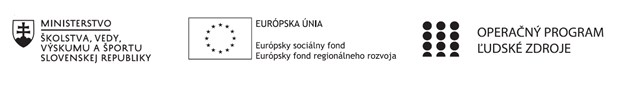 Správa o činnosti pedagogického klubu Príloha:Prezenčná listina zo stretnutia pedagogického klubuPokyny k vyplneniu Správy o činnosti pedagogického klubu:Prijímateľ vypracuje správu ku každému stretnutiu pedagogického klubu samostatne. Prílohou správy je prezenčná listina účastníkov stretnutia pedagogického klubu. V riadku Prioritná os – VzdelávanieV riadku špecifický cieľ – uvedie sa v zmysle zmluvy o poskytnutí nenávratného finančného príspevku (ďalej len "zmluva o NFP")V riadku Prijímateľ -  uvedie sa názov prijímateľa podľa zmluvy o poskytnutí nenávratného finančného príspevku V riadku Názov projektu -  uvedie sa úplný názov projektu podľa zmluvy NFP, nepoužíva sa skrátený názov projektu V riadku Kód projektu ITMS2014+ - uvedie sa kód projektu podľa zmluvy NFPV riadku Názov pedagogického klubu (ďalej aj „klub“) – uvedie sa  názov klubu V riadku Dátum stretnutia/zasadnutia klubu -  uvedie sa aktuálny dátum stretnutia daného klubu učiteľov, ktorý je totožný s dátumom na prezenčnej listineV riadku Miesto stretnutia  pedagogického klubu - uvedie sa miesto stretnutia daného klubu učiteľov, ktorý je totožný s miestom konania na prezenčnej listineV riadku Meno koordinátora pedagogického klubu – uvedie sa celé meno a priezvisko koordinátora klubuV riadku Odkaz na webové sídlo zverejnenej správy – uvedie sa odkaz / link na webovú stránku, kde je správa zverejnenáV riadku  Manažérske zhrnutie – uvedú sa kľúčové slová a stručné zhrnutie stretnutia klubuV riadku Hlavné body, témy stretnutia, zhrnutie priebehu stretnutia -  uvedú sa v bodoch hlavné témy, ktoré boli predmetom stretnutia. Zároveň sa stručne a výstižne popíše priebeh stretnutia klubuV riadku Závery o odporúčania –  uvedú sa závery a odporúčania k témam, ktoré boli predmetom stretnutia V riadku Vypracoval – uvedie sa celé meno a priezvisko osoby, ktorá správu o činnosti vypracovala  V riadku Dátum – uvedie sa dátum vypracovania správy o činnostiV riadku Podpis – osoba, ktorá správu o činnosti vypracovala sa vlastnoručne   podpíšeV riadku Schválil - uvedie sa celé meno a priezvisko osoby, ktorá správu schválila (koordinátor klubu/vedúci klubu učiteľov) V riadku Dátum – uvedie sa dátum schválenia správy o činnostiV riadku Podpis – osoba, ktorá správu o činnosti schválila sa vlastnoručne podpíše.Príloha správy o činnosti pedagogického klubu                                                                                             PREZENČNÁ LISTINAMiesto konania stretnutia: SSOŠ ELBA Smetanova 2 PrešovDátum konania stretnutia: 2. marca 2022Trvanie stretnutia: od 14,00 hod.	do 17,00 hod.	Zoznam účastníkov/členov pedagogického klubu:Meno prizvaných odborníkov/iných účastníkov, ktorí nie sú členmi pedagogického klubu  a podpis/y:Prioritná osVzdelávanieŠpecifický cieľ1.2.1 Zvýšiť kvalitu odborného vzdelávania a prípravy reflektujúc potreby trhu prácePrijímateľSúkromná stredná odborná škola – ELBA, Smetanová 2, PrešovNázov projektuVzdelávanie 4.0 – prepojenie teórie s praxouKód projektu  ITMS2014+312011ADL9Názov pedagogického klubu Pedagogický klub „podnikavý človek“ – aktívny občan, prierezové témyDátum stretnutia  pedagogického klubu2. marca 2022Miesto stretnutia  pedagogického klubuSSOŠ ELBA Smetanova 2 PrešovMeno koordinátora pedagogického klubuIng. Valéria JurčováOdkaz na webové sídlo zverejnenej správyhttps://ssoselba.edupage.org/a/pedagogicky-klub-c-2?eqa=dGV4dD10ZXh0L3RleHQzNCZzdWJwYWdlPTE%3DManažérske zhrnutie:Cieľom stretnutia nášho klubu bola tvorba  a analýza OPS v oblasti rozvoja podnikavosti a podnikavých kompetencií. Stretnutie pozostávalo z diskusie, tvorby a analýzy efektívnych OPS a na záver stretnutia sme naše poznatky zhrnuli v rámci pedagogického odporúčania.Kľúčové slová: rozvoj podnikavosti, vzdelávanie 4.0, tvorba OPS, diskusia.Hlavné body, témy stretnutia, zhrnutie priebehu stretnutia: Hlavné body:Analýza odborných zdrojov.Diskusia.Tvorba OPS.Záver.Témy: vzdelávanie 4.0, rozvoj podnikavosti a aktívneho občianstva.Program stretnutia:Skupinová práca - analýza vecných rysov a overenie jej potenciálu pre výučbu.Diskusný kruhTvorivé písanie – metóda Tu a teraz.Záver a tvorba pedagogického odporúčania.Závery a odporúčania:V rámci stretnutia sme diskutovali o našich skúsenostiach s implementáciou tvorby podnikateľského plánu do edukačného procesu. Obľúbenou aktivitou je možnosť tvoriť podnikateľský plán on-line, pričom rozvíjame digitálnu gramotnosť žiaka. Podnikajte.sk je bezplatná služba, ktorá umožňuje vytvoriť podnikateľský plán rýchlo a zaujímavo. Prácu s portálom implementujeme do edukačného procesu v praktickej časti hodiny.OPSÚčel a význam podnikateľského plánu Pri vyučovaní tejto témy sa nám osvedčilo video zo spomenutého portálu – http://www.youtube.com/watch?v=DWe2FPRzPBU. Žiakom ho môžeme pustiť dvakrát, pričom ich úlohou je urobiť si poznámky z toho, čo považujú za dôležité, napríklad pomocou INSERT značiek alebo pomocou metódy kľúčových slov.Video obsahuje komentovanú prezentáciu, ktorá veľmi dobre vysvetľuje samotný účel a význam podnikateľského plánu. Dôraz kladieme na to, že bez ohľadu na to, či od nich niekto podnikateľský plán vyžaduje alebo nie, je dobré si ho urobiť. Štruktúra podnikateľského plánu Na portálu podnikajte.sk sú po prihlásení zverejnené vzorové podnikateľské plány, ktoré slúžia ako ukážka vzorovej štruktúry. Je z nich jasný obsah jednotlivých bodov, ale aj spôsob písania. Portál obsahuje aj odkaz na firmu, ktorá spracuje podnikateľský plán pre banku, ale aj zjednodušenú štruktúru podnikateľského úveru pre získanie dotácie na podnikanie z Úradu práce, rodiny a sociálnych vecí. Tvorba podnikateľského plánu Pri tejto téme veľmi rozlišujeme dôvod tvorby podnikateľského plánu. Je rozdiel, či si podnikateľský plán robí podnikateľ len sám pre seba, alebo ho robí pre banku. V tom prvom prípade ho môže robiť podnikateľ celý sám, podľa svojich predstáv. Slúži mu na ujasnenie jeho predstáv o tom, ako si svoje podnikanie predstavuje. V tom druhom prípade je jeho význam veľmi veľký, pretože od jeho kvality bude závisieť, či úver dostane alebo nie. Odporúčame tiež využiť poradenské sluzby v ich regionálnom informačnom a poradenskom centre (RPIC). Jeho výhodou by mala byť nižšia cena za poskytnuté služby. Ak chcú žiaci aj napriek tomu vytvoriť vlastný podnikateľský plán na prvý raz sami, upozorňujeme ich na riziká spojené s týmto rozhodnutím a predsa len im odporúčam využiť služby poradcov. Keďže pre banku je veľmi dôležitou časťou finančná analýza, jej dôkladné zhotovenie môže rozhodovať o tom, či banku podnikateľ presvedčí alebo nepresvedčí o možnosti návratnosti jej peňazí. Z tohto dôvodu by si minimálne pri písaní tejto časti mali nechať poradiť. OPS - brainstormingPri tvorbe podnikateľského plánu odporúčame nasledujúce formy brainstormingu:Frontálny brainstormingJeden žiak alebo učiteľ robí zapisuje nápady a ostatní hovoria svoje nápady. Zapisovateľ stojí pred žiakmi v prednej časti triedy a píše na tabuľu. Ak žiaci sedia v kruhu, zapisovateľ sedí medzi nimi a nápady zapisuje na papier alebo do notebooku.Skupinový brainstormingAk žiaci pracujú v skupine, realizuje sa skupinový brainstorming. Členovia jednotlivých skupín sa po určitej dobe môžu stretnúť a navzájom sa informovať o svojich nápadoch.Brainwritting  alebo individuální brainstormingŽiaci nemusia svoje nápady len vykrikovať, ale môžu ich za určitý stanovený čas písať na papier. Nápady sa môžu potom dať na nástenku. Pred zverejnením sa môže s týmito papierikmi pracovať v skupinách, napríklad sa môžu rozdeliť do rôznych kategórií.Zápis brainstormingu môže mať aj podobu myšlienkovej mapy.Odporúčame vyššie uvedené vedomosti a metódy k implementácii do pedagogického procesu.Vypracoval (meno, priezvisko)Ing. Valéria JurčováDátum2. marca 2022PodpisSchválil (meno, priezvisko)Mgr. Romana Birošová MBADátum3. marca 2022PodpisPrioritná os:VzdelávanieŠpecifický cieľ:1.2.1. Zvýšiť kvalitu odborného vzdelávania a prípravy reflektujúc potreby trhu prácePrijímateľ:Súkromná stredná odborná škola ELBA Smetanova 2080 05 PrešovNázov projektu:Vzdelávanie 4.0 – prepojenie teórie s praxouKód ITMS projektu:312010ADL9Názov pedagogického klubu:Pedagogický klub „podnikavý človek“ – aktívny občan, prierezové témyč.Meno a priezviskoPodpisInštitúcia1.Miriam BezegováSSOŠ ELBA Smetanova 2 Prešov2.Valéria JurčováSSOŠ ELBA Smetanova 2 Prešov3.Ľudmila LendackáSSOŠ ELBA Smetanova 2 Prešov4.Iryna LeshkoSSOŠ ELBA Smetanova 2 Prešov5.Daniela MitaľováSSOŠ ELBA Smetanova 2 Prešov6.Eduardo SosaSSOŠ ELBA Smetanova 2 Prešovč.Meno a priezviskoPodpisInštitúcia